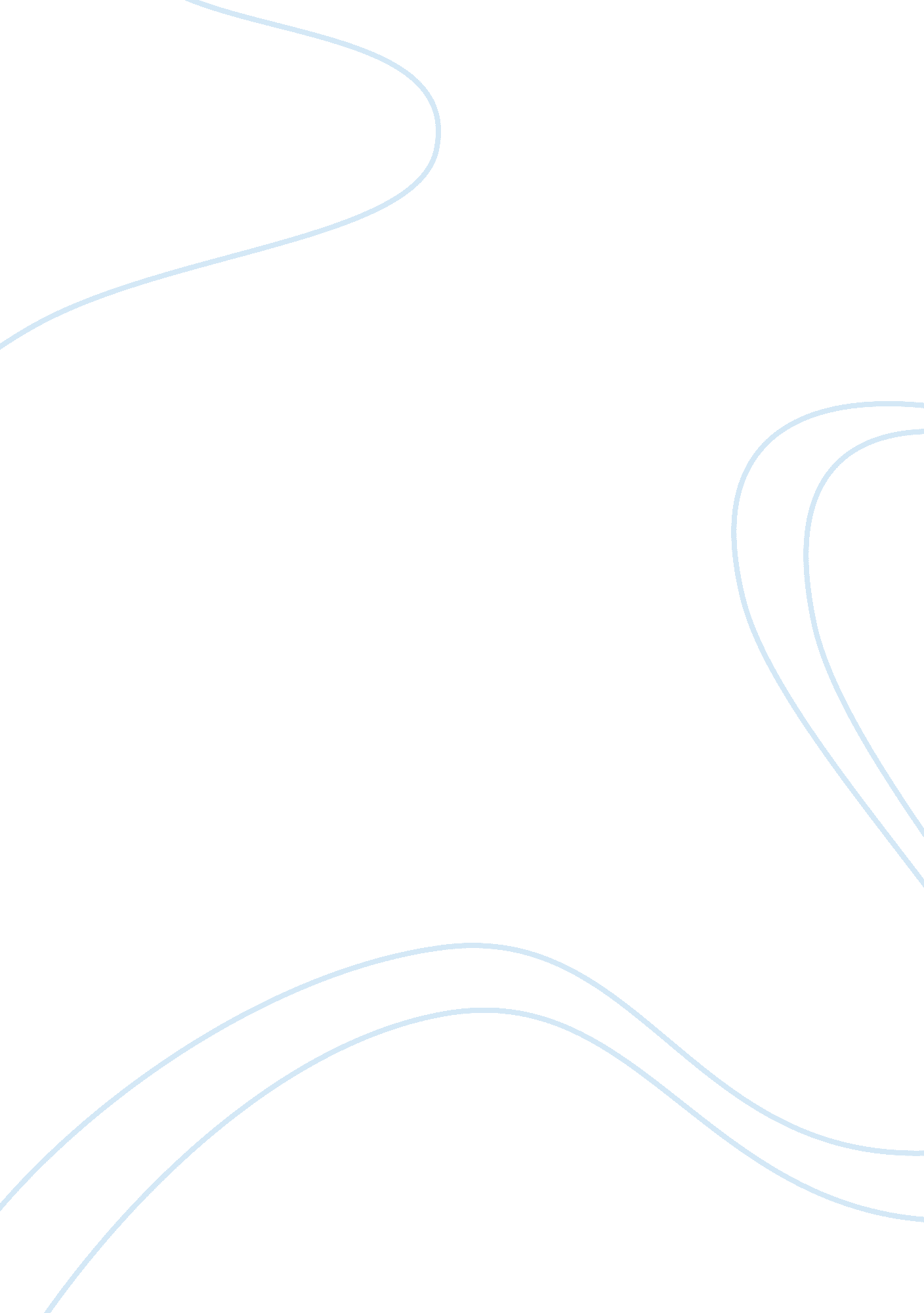 Why i should be chosenCountries, United States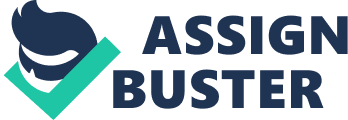 There are many reasons I would like to go on the field trip to Hawaii. The first reason is I love to travel and see new things. This trip would be a dream vacation come true for anyone! The first six days look amazing with seven things on the list that I have never done before. Then the camping for six days sounds wonderful with farming, horseback riding, and snorkeling, I have only gone horseback riding once and it was fun, plus myfamilyis involved with horses so I know a lot about them! Every summer my family and I go to Cliff Island, Maine, which is really fun and I love the ocean. I think it would be really cool to see what the Pacific Ocean looks and feels like compared to the Atlantic Ocean. I really want to snorkel, I have never done that, and being a good swimmer, I believethat I would really enjoy it. It sounds fun to snorkel at night too, I wonder if its spooky in the dark water? I also wonder how it would feel to swim in the warm water of the Pacific Ocean compared to the freezing Atlantic Ocean. The whale watch sounds like a lot of fun, we almost went one time in Boston, but then my brother was too scared. It would be nice to have an opportunity to see a whale or a few whales, I have always been interested in learning more about whales because they are such an enormous creature. I am interested in the deep sea fishing, also. I have heard lots of stories from my Uncle about deep sea fishing and have always wanted to go, but have not had a chance too; I have barely gone fishing in the lakes around here so it would be a wonderful experience. Mr. Klein showed the class pictures of the trip this year and I don’t know if there will be the sugar cane adventure, but I would really like to experience and learn about it myself. The plant life in Hawaii is very different from what we have in Vermont and I have never been anywhere warm or where the vegetation is different than what we have here. Imagine how nice it would be to sit under a coconut tree on a nice white sandy beach or to be swinging in a hammock between two trees, or just the thought of being on a seaweed free beach (unlike Casco bay in Maine), sounds really good right about now. I hope we get to do some of these things while we are camping out for the first week. I wonder if we will even need tents or if we will just be able to sleep under the stars on a warm sandy beach. I would like to experience what other places around our country are like and this is a great opportunity to do so. I always thought that Hawaii was much smaller than it really is and was always worried about Tsunamis clearing it off. But after researching the Islands I realize that Hawaii is much larger than I thought. In fact, while I was researching Hawaii I found that from east to west Hawaii is the widest state, which is very cool to look at it like that because it is an island. Another reason I would like to go is I would really like to see a volcano. What better place to explore and learn about volcano`s than Hawaii? I think it would be exciting to see the hardened black lava fields and even hot lava spilling out of an active volcano into the ocean. I have always seen on television the volcanoes in Hawaii and would like to learn first-hand how the islands were created by volcanoes and why they continue to grow. I looked up The City of Refuge onGoogleand I`ve always wanted to see the giant Tiki`s that are there. I would like to learn more about the City of Refuge, what happened to it, and what it was used for. I wonder how they carved the Tiki`s, it must have been a long process. I wonder how they make the Tiki`s today. I am very curious about the farms on Hawaii. I wonder what they grow for fruits and vegetables. Will it be like what we grow in Vermont, probably not, I imagine it to be very different than what we have here in Vermont. I hope that we can to try some of the fresh fruits and vegetables that they grow on the organic and traditional farms. I wonder if the produce will taste different between the two farms and how different it will taste to what I am used to at home. I love gardening at home with my family. Sometimes I will plant a little garden of my own and tend to it on my own or with my little sister. I think I would really enjoy that part of the trip since I really enjoy it at home. In conclusion, I think this would be a really goodlearning experiencefor me if I was to go on this trip. It would be like traveling to a new country but still in the United States. Learning thecultureof the Hawaiian people and seeing how they live would be really cool. I think that if I were to go it would not only be a learning experience for me, but one for my family as well, because I would come back and share with them everything I learned and share my experience. This would be something I would remember for the rest of my life and be able to share with my children and maybe even some day take them to Hawaii with me to show them what I did as a teenager. Therefore, if I was to be chosen for this field trip I would work my hardest and be open to learning new and exciting experiences that I have never experienced before. 